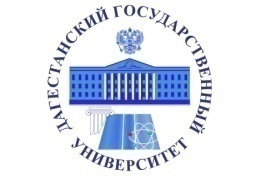 МИНОБРНАУКИ РОССИИФедеральное государственное бюджетное образовательное учреждение высшего образования«ДАГЕСТАНСКИЙ ГОСУДАРСТВЕННЫЙ УНИВЕРСИТЕТ»РЕЦЕНЗИЯна научный доклад об основных результатах подготовленной научно-квалификационной работы Аспирант __________________________________________________________                                             (фамилия, имя, отчество) Направление  подготовки ______________________________________________________________________________________________________________                                                (код и наименование направления подготовки) Направленность подготовки ____________________________________________________________________________________________________________                                          (шифр и наименование направленности подготовки) Тема научного доклада: _______________________________________________________________________________________________________________Актуальность выбранной темы: _______________________________________________________________________________________________________________________________________________________________________________________________________________________________________________________________________________________________________________Степень разработанности научной проблемы: ________________________________________________________________________________________________________________________________________________________________________________________________________________________________Обоснованность и достоверность результатов проведенного исследования: ______________________________________________________________________________________________________________________________________________________________________________________________________________________________________________________________________Соответствие научно-квалификационной работы паспорту научной специальности _______________________________________________________________________________________________________________________Научная новизна результатов исследования ____________________________________________________________________________________________________________________________________________________________________________________________________________________________________________________________________________________________________Наиболее существенные результаты исследования, обладающие научной новизной и полученные лично аспирантом __________________________________________________________________________________________________________________________________________________________________________________________________________________________________Теоретическая и практическая значимость исследования _____________________________________________________________________________________________________________________________________________________________________________________________________________________________________________________________________________________________________________________________________________________________________________________________________________________________Апробация результатов исследования  ___________________________________________________________________________________________________________________________________________________________________________________________________________________________________________________________________________________________________________________________________________________________________________Наличие недостатков __________________________________________________________________________________________________________________________________________________________________________________________________________________________________________________________________________________________________________________________________________________________________________________________Характеристика публикаций, отражающих результаты проведенного  исследования ________________________________________________________________________________________________________________________________________________________________________________________________________________________________________________________________________________________________________________________________________________________________________________________________Общий  вывод и оценка научного доклада: ___________________________________________________________________________________________________________________________________________________________________________________________________________________________________________________________________________________________________________________________________________________________________________________________________________________________________________________________________________________________________________Рецензент  ________________________________________________________                                 (фамилия, имя, отчество, должность, место работы, _________________________________________________________________                                                         ученая степень, ученое звание)                             «___ » _________20___г.           ______________    ( ______________________)                                                             (подпись)                                 ( ф.и.о.)                                                                                                Печать организации